Maths- Week 3- Day 5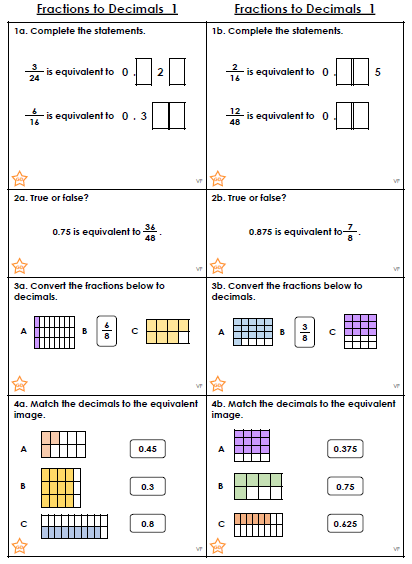 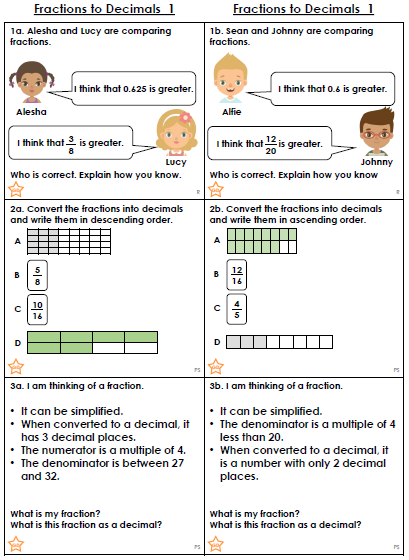 